                                            MYcÖRvZš¿x evsjv‡`k miKvi          Jla ZË¡veavq‡Ki Kvh©vjq                  Jla cÖkvmb                                       	         ‡cŠi mycvi gv‡KU©, gqgbwmsn|             www.dgda.gov.bd¯§viKbs-GmwW/gqgb/19/			                                                     ZvwiL: 15/07/2019BseiveignvcwiPvjKJla cÖkvmb Awa`ßiJla feb, gnvLvjxXvKv-1212|  welq: evwl©K Kg© m¤úv`b Pzw³ †cÖiY cÖms‡M|         Dch©y³ wel‡q Avcbvi m`q AeMwZi Rb¨ Rvbv‡bv hv‡”Q †h, AÎ Kvh©vj‡qi 2019-2020Bs mv‡ji evwl©K Kg©m¤úv`b Pyw³ GZ`&m‡½ †cÖiY Kiv nBj|mshyw³:            evwl©K Kg© m¤úv`b Pzw³2019/20 `yB Kwc|                              (†gvt Avãyj evix)								                    Jla ZË¡veavqK								                Jla cÖkvmb, gqgbwmsn|                                                                                                                                 barisddgda@gmail.com                                                                                                                                                               ‡gvevBj: 01708-506034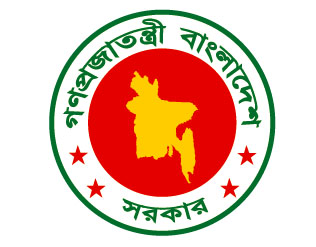    গণপ্রজাতন্ত্রী বাংলাদেশ সরকার                     Jla ZË¡veavq‡Ki Kvh©vjq                        Jla cÖkvmb, ময়মনসিংহ।এবং      মহাপরিচালক, ঔষধ প্রশাসন অধিদপ্তর এর মধ্যে স্বাক্ষরিতবার্ষিক কর্মসম্পাদন চুক্তিজুলাই ১, ২০১৯ - জুন ৩০, ২০২০পৃষ্ঠা-১সূচিপত্রদপ্তর/সংস্থার কর্মসম্পাদনের সার্বিক চিত্র................................................................................................. ৩প্রস্তাবনা........................................................................................................................................ ৪সেকশন ১: দপ্তর/সংস্থার রূপকল্প (Vision), অভিলক্ষ্য (Mission), কৌশলগত উদ্দেশ্যসমূহ এবং কার্যাবলি.............  ৫সেকশন ২: দপ্তর/সংস্থার বিভিন্ন কার্যক্রমের চূড়ান্ত ফলাফল/প্রভাব (Outcome/Impact).............................. ৬সেকশন ৩: কৌশলগত উদ্দেশ্য, অগ্রাধিকার, কার্যক্রম, কর্মসম্পাদন সূচক এবং লক্ষ্যমাত্রাসমূহ ................................ ৭সংযোজনী ১:  শব্দসংক্ষেপ (Acronyms)........................................................................................ ১৭সংযোজনী ২: কর্মসম্পাদন সূচকসমূহ, বাস্তবায়নকারী এবং পরিমাপ পদ্ধতি....................................................... ১৮সংযোজনী ৩: কর্মসম্পাদন লক্ষ্যমাত্রা অর্জনের ক্ষেত্রে অন্য মন্ত্রণালয়/বিভাগ/ দপ্তর/সংস্থার উপর নির্ভরশীলতা............... ২২ পৃষ্ঠা-২দপ্তর/সংস্থার কর্মসম্পাদনের সার্বিক চিত্র(Overview of the Performance of the Department/Organization)সাম্প্রতিক অর্জন, চ্যালেঞ্জ এবং ভবিষ্যৎ পরিকল্পনা:সাম্প্রতিক বছরসমূহের (৩ বছর) প্রধান অর্জনসমূহ:নকল, ভেজাল, আন-রেজিস্টার্ড, কাউন্টারফিট, মিসব্রান্ডেড ঔষধ বিক্রয়/বিতরণের অপরাধে মামলা দায়ের এবং আইনানুগ ব্যবস্থা গ্রহণের সংখ্যা বৃদ্ধি। উন্নত বিশ্বের আদলে ফার্মেসী পরিচালনার লক্ষ্যে মডেল ফার্মেসী ও মডেল মেডিসিন শপ প্রতিষ্ঠা করা। দৈনিক অনলাইন ভিত্তিক রিপোর্টিং সিস্টেম প্রবর্তন করায় ঔষধ প্রশাসন অধিদপ্তরের মাঠ পর্যায়ে তদারকি বৃদ্ধি পেয়েছে। সমস্যা এবং চ্যালেঞ্জসমূহ:নতুন প্রস্তাবিত ঔষধ প্রশাসন অধিদপ্তরের অর্গানোগ্রাম-এ ২২৮ জনবল সৃজন ও নিয়োগ করা, প্রস্তাবিত সংশোধিত ঔষধ আইন অনুমোদন করা। নকল, ভেজাল, আন-রেজিস্টার্ড, কাউন্টারফিট, মিসব্রান্ডেড ঔষধ প্রদর্শন, সংরক্ষণ, বিক্রয়, বিতরণ, মান-বর্হিভূত ঔষধ উৎপাদন/বাজারজাতকরণ এবং লাইসেন্স বিহীন ঔষধ উৎপাদন ও বিক্রয়কারী প্রতিষ্ঠান/ব্যক্তির বিরুদ্ধে প্রচলিত ঔষধ আইন অনুযায়ী ব্যবস্থা গ্রহণ। ভবিষ্যৎ পরিকল্পনা:ঔষধ প্রশাসনের সকল কার্যক্রম সুষ্ঠু ও কার্যকরভাবে পরিচালনার জন্য অর্গানোগ্রাম সম্প্রসারণপূর্বক প্রয়োজনীয় লোকবল নিয়োগ করার পদক্ষেপ গ্রহণ করা। ঔষধের গুনগতমান নিশ্চিতকরণের লক্ষ্যে পোস্ট মার্কেটিং সার্ভিল্যান্স কার্যক্রম জোরদারকরণ। ঔষধের নমুনা সংগ্রহ, পরীক্ষা ও বিশ্লেষণ বৃদ্ধিকরণ। ফার্মাকোভিজিলেন্স (PV) সংক্রান্ত কার্যক্রম জোরদার করা। ঔষধ উঃপাদনকারী প্রতিষ্ঠানের গুনগত মান বৃদ্ধিতে সহায়তা করা। ইউনানী, আয়ুর্বেদিক, হোমিওপ্যাথিক ও হার্বাল ঔষধের জন্য পৃথক ল্যাবরেটরী স্থাপন করা। ইউনানী, আয়ুর্বেদিক, হোমিওপ্যাথিক ও হার্বাল ঔষধের মূল্য নির্ধারণ ও নিয়ন্ত্রণ করা।২০১৯-২০ অর্থবছরের সম্ভাব্য প্রধান অর্জনসমূহ:ঔষধের কারখানা পরিদর্শনের লক্ষ্যমাত্রা অর্জন করা । ফার্মেসীসমূহকে মডেল ফার্মেসী ও মডেল মেডিসিন শপের আওতায় আনার জন্য উদ্বুদ্ধ করা। ঔষধ প্রশাসনের সকল কার্যক্রমের অটোমেশন করা,নকল, ভেজাল, আন-রেজিস্টার্ড, কাউন্টারফিট, মিসব্রান্ডেড ঔষধ বিক্রয়/বিতরণের অপরাধে, মান-বহির্ভূত ঔষধ উৎপাদনের দায়ে এবং লাইসেন্স বিহীন ঔষধ উৎপাদন ও বিক্রয়কারী প্রতিষ্ঠানের বিরুদ্ধে আইনগত ব্যবস্থা গ্রহণের হার বৃদ্ধি করা,ঔষধের নমুনা প্রেরণ এর লক্ষ্যমাত্রা ৬০ অর্জন করা, নিয়োজিত জনবলের পেশাগত দক্ষতা বৃদ্ধির লক্ষ্যে প্রশিক্ষণ প্রদান নিশ্চিত করা।পৃষ্ঠা-৩    প্রস্তাবনা (Preamble)মন্ত্রণালয়/বিভাগসমূহ এবং সরকারি দপ্তর/ সংস্থাসমূহের প্রাতিষ্ঠানিক দক্ষতা বৃদ্ধি, স্বচ্ছতা ও জবাবদিহিতা জোরদার করা, সুশাসন সংহতকরণ এবং সম্পদের যথাযথ ব্যবহার নিশ্চিতকরণের মাধ্যমে রূপকল্প ২০২১ এর যথাযথ বাস্তবায়নের লক্ষ্যে -                                       Jla ZË¡veavqK                                 Jla ZË¡veavq‡Ki Kvh©vjq                                 Jla cÖkvmb, ময়মনসিংহ।  এবং            মহাপরিচালক, ঔষধ প্রশাসন অধিদপ্তর স্বাস্থ্য ও পরিবার কল্যাণ মন্ত্রণালয়  গণপ্রজাতন্ত্রী বাংলাদেশ সরকার এর মধ্যে ২০১৯ সালের জুন মাসের 20/06/2019ইংতারিখে এই বার্ষিক কর্মসম্পাদন চুক্তি স্বাক্ষরিত হল।এই  চুক্তিতে স্বাক্ষরকারী উভয়পক্ষ নিম্নলিখিত বিষয়সমূহে সম্মত হলেন:পৃষ্ঠা-৪সেকশন ১:দপ্তর/সংস্থার রূপকল্প (Vision), অভিলক্ষ্য (Mission), কৌশলগত উদ্দেশ্যসমূহ এবং কার্যাবলি১.১ রূপকল্প (Vision): নিরাপদ, কার্যকর ও মান-সম্পন্ন ঔষধ নিশ্চিত করা|১.২ অভিলক্ষ্য (Mission): কার্যকর নিয়ন্ত্রণ ব্যবস্থা প্রতিষ্ঠার মাধ্যমে নিরাপদ, কার্যকর ও মান-সম্পন্ন ঔষধ সহজলভ্য নিশ্চিতকরত: মানব ও প্রাণী সম্পদ/স্বাস্থ্য সুরক্ষা করা। ১.৩ কৌশলগত উদ্দেশ্যসমূহ (Strategic Objectives):১.৩.১ দপ্তর/সংস্থার কৌশলগত উদ্দেশ্যসমূহ: ১. ঔষধ উৎপাদন ও বিক্রয়কারী প্রতিষ্ঠানের উপর নিয়ন্ত্রণ কার্যক্রম জোরদারকরণ। ২. ঔষধের গুণগত মান নিশ্চিতকরণ। ৩. আইনের যথাযথ প্রয়োগ নিশ্চিতকরণ। ৪. প্রাতিষ্ঠানিক সক্ষমতা বৃদ্ধিকরণ।৫. ঔষধ উৎপাদনকারী/বিক্রয়কারী প্রতিষ্ঠানের সক্ষমতা/সচেতনতা বৃদ্ধিকরণ।                   ১.৩.২ আবশ্যিক কৌশলগত উদ্দেশ্যসমূহ (Strategic Objectives)১. কর্মসম্পাদনে গতিশীলতা আনয়ন ও সেবার মান বৃদ্ধি২. দাপ্তরিক কর্মকান্ডে স্বচ্ছতা বৃদ্ধি ও জবাবদিহি নিশ্চিতকরণ৩. আর্থিক ও সম্পদ ব্যবস্থাপনার উন্নয়ণ১.৪ কার্যাবলি (Functions): ১.	ঔষধ উৎপাদনকারী ও বিক্রয়কারী প্রতিষ্ঠানের উপর নিয়ন্ত্রণ কার্যক্রম জোরদারকরণের লক্ষ্যে ফার্মেসী ও ঔষধ উৎপাদনকারী প্রতিষ্ঠান মনিটরিং জোরদারকরণ।২.	ঔষধের গুনগতমান নিশ্চিতকরণের লক্ষ্যে পোস্ট মার্কেটিং সার্ভিল্যান্স কার্যক্রম জোরদারকরণ। ঔষধের নমুনা সংগ্রহ, পরীক্ষা ও বিশ্লেষণ বৃদ্ধিকরণ। ফার্মাকোভিজিলেন্স (PV) সংক্রান্ত কার্যক্রম জোরদার করা।৩.	নকল, ভেজাল, আন-রেজিস্টার্ড, কাউন্টারফিট, মিসব্রান্ডেড ঔষধ প্রদর্শন, সংরক্ষণ, বিক্রয়, বিতরণ, মান-বর্হিভূত ঔষধ উৎপাদন/বাজারজাতকরণ এবং লাইসেন্স বিহীন ঔষধ উৎপাদন ও বিক্রয়কারী প্রতিষ্ঠান/ব্যক্তির বিরুদ্ধে প্রচলিত ঔষধ আইন অনুযায়ী ব্যবস্থা গ্রহণ।৪.	প্রয়োজনীয় প্রশিক্ষণের মাধ্যমে ঔষধ উৎপাদনকারী প্রতিষ্ঠানে নিয়োজিত কোয়ালিফাইড ব্যক্তিবর্গের দক্ষতা বৃদ্ধি করা। নকল, ভেজাল, আন-রেজিস্টার্ড, কাউন্টারফিট, মিসব্রান্ডেড ঔষধ প্রদর্শন, সংরক্ষণ, বিক্রয়, বিতরণ, মান-বর্হিভূত ঔষধ উৎপাদন ও বিক্রয় রোধে জনসচেতনতা বৃদ্ধির লক্ষ্যে সচেতনতামূলক সভা করা।পৃষ্ঠা-৫সেকশন ২দপ্তর/সংস্থার বিভিন্ন কাযক্রমের চূড়ান্ত ফলাফল/প্রভাব (Outcome/Impact)*সাময়িক (provisional) তথ্য পৃষ্ঠা-৬সেকশন ৩কৌশলগত উদ্দেশ্য, অগ্রাধিকার, কার্যক্রম, কর্মসম্পাদন সূচক এবং লক্ষ্যমাত্রাসমূহপৃষ্ঠা-৭                                                                                                                        পৃষ্ঠা-৮                                                                                                                         পৃষ্ঠা-৯পৃষ্ঠা-১0পৃষ্ঠা-১১*সাময়িক (provisional) তথ্য পৃষ্ঠা-১২আমি, Jla তত্ত্বাবধায়ক, Jla ZË¡veavq‡Ki Kvh©vjq,Jla cÖkvmb,ময়মনসিংহ, গণপ্রজাতন্ত্রী বাংলাদেশ সরকারের ঔষধ প্রশাসন অধিদপ্তর Gi gnvcwiPvjK g‡nv`‡qi নিকট অঙ্গীকার করছি যে, এই সমঝোতা স্মারকে বর্ণিত ফলাফল অর্জনে সচেষ্ট থাকব। আমি, মহা-পরিচালক, ঔষধ প্রশাসন অধিদপ্তর গণপ্রজাতন্ত্রী বাংলাদেশ সরকারের সচিব g‡nv`‡qi প্রতিনিধি হিসাবে Jla তত্ত্বাবধায়ক, Jla ZË¡veavq‡Ki Kvh©vjq, Jla cÖkvmb, ময়মনসিংহ Gi নিকট অঙ্গীকার করছি যে, এই সমঝোতা স্মারকে বর্ণিত ফলাফল অর্জনে সংশ্লিষ্ট Kvh©vjq‡K সর্বাত্মক সহযোগিতা প্রদান করব।স্বাক্ষরিত:             (মোঃ আব্দুল বারী)	তারিখ                Jla তত্ত্বাবধায়ক				           Jla ZË¡veavq‡Ki Kvh©vjq Jla cÖkvmb, ময়মনসিংহ।  মহা-পরিচালক                                                                            তারিখJla cÖkvmb অধিদপ্তরপৃষ্ঠা-১৬                                            MYcÖRvZš¿x evsjv‡`k miKvi          Jla ZË¡veavq‡Ki Kvh©vjq                  Jla cÖkvmb                                       	            166, bvMov, †bÎ‡KvYv|             www.dgda.gov.bd¯§viKbs-GmwW/‡bÎ/19/			                                                     ZvwiL: 18/08/2019BseiveignvcwiPvjKJla cÖkvmb Awa`ßiJla feb, gnvLvjxXvKv-1212|  welq: evwl©K Kg© m¤úv`b Pzw³ †cÖiY cÖms‡M|         Dch©y³ wel‡q Avcbvi m`q AeMwZi Rb¨ Rvbv‡bv hv‡”Q †h, AÎ Kvh©vj‡qi 2019-2020Bs mv‡ji evwl©K Kg©m¤úv`b Pyw³ GZ`&m‡½ †cÖiY Kiv nBj|mshyw³:            evwl©K Kg© m¤úv`b Pzw³2019/20 `yB Kwc|                               (†gvt Avãyj evix)								                    Jla ZË¡veavqK								                Jla cÖkvmb, ‡bÎ‡KvYv|                                                                                                                                 barisddgda@gmail.com                                                                                                                                                               ‡gvevBj: 01708-506034   গণপ্রজাতন্ত্রী বাংলাদেশ সরকার                     Jla ZË¡veavq‡Ki Kvh©vjq                        Jla cÖkvmb, ‡bÎ‡KvYv।এবং      মহাপরিচালক, ঔষধ প্রশাসন অধিদপ্তর এর মধ্যে স্বাক্ষরিতবার্ষিক কর্মসম্পাদন চুক্তিজুলাই ১, ২০১৯ - জুন ৩০, ২০২০পৃষ্ঠা-১সূচিপত্রদপ্তর/সংস্থার কর্মসম্পাদনের সার্বিক চিত্র................................................................................................. ৩প্রস্তাবনা........................................................................................................................................ ৪সেকশন ১: দপ্তর/সংস্থার রূপকল্প (Vision), অভিলক্ষ্য (Mission), কৌশলগত উদ্দেশ্যসমূহ এবং কার্যাবলি.............  ৫সেকশন ২: দপ্তর/সংস্থার বিভিন্ন কার্যক্রমের চূড়ান্ত ফলাফল/প্রভাব (Outcome/Impact).............................. ৬সেকশন ৩: কৌশলগত উদ্দেশ্য, অগ্রাধিকার, কার্যক্রম, কর্মসম্পাদন সূচক এবং লক্ষ্যমাত্রাসমূহ ................................ ৭সংযোজনী ১:  শব্দসংক্ষেপ (Acronyms)........................................................................................ ১৭সংযোজনী ২: কর্মসম্পাদন সূচকসমূহ, বাস্তবায়নকারী এবং পরিমাপ পদ্ধতি....................................................... ১৮সংযোজনী ৩: কর্মসম্পাদন লক্ষ্যমাত্রা অর্জনের ক্ষেত্রে অন্য মন্ত্রণালয়/বিভাগ/ দপ্তর/সংস্থার উপর নির্ভরশীলতা............... ২২ পৃষ্ঠা-২দপ্তর/সংস্থার কর্মসম্পাদনের সার্বিক চিত্র(Overview of the Performance of the Department/Organization)সাম্প্রতিক অর্জন, চ্যালেঞ্জ এবং ভবিষ্যৎ পরিকল্পনা:সাম্প্রতিক বছরসমূহের (৩ বছর) প্রধান অর্জনসমূহ:নকল, ভেজাল, আন-রেজিস্টার্ড, কাউন্টারফিট, মিসব্রান্ডেড ঔষধ বিক্রয়/বিতরণের অপরাধে মামলা দায়ের এবং আইনানুগ ব্যবস্থা গ্রহণের সংখ্যা বৃদ্ধি। উন্নত বিশ্বের আদলে ফার্মেসী পরিচালনার লক্ষ্যে মডেল ফার্মেসী ও মডেল মেডিসিন শপ প্রতিষ্ঠা করা। দৈনিক অনলাইন ভিত্তিক রিপোর্টিং সিস্টেম প্রবর্তন করায় ঔষধ প্রশাসন অধিদপ্তরের মাঠ পর্যায়ে তদারকি বৃদ্ধি পেয়েছে। সমস্যা এবং চ্যালেঞ্জসমূহ:নতুন প্রস্তাবিত ঔষধ প্রশাসন অধিদপ্তরের অর্গানোগ্রাম-এ ২২৮ জনবল সৃজন ও নিয়োগ করা, প্রস্তাবিত সংশোধিত ঔষধ আইন অনুমোদন করা। নকল, ভেজাল, আন-রেজিস্টার্ড, কাউন্টারফিট, মিসব্রান্ডেড ঔষধ প্রদর্শন, সংরক্ষণ, বিক্রয়, বিতরণ, মান-বর্হিভূত ঔষধ উৎপাদন/বাজারজাতকরণ এবং লাইসেন্স বিহীন ঔষধ উৎপাদন ও বিক্রয়কারী প্রতিষ্ঠান/ব্যক্তির বিরুদ্ধে প্রচলিত ঔষধ আইন অনুযায়ী ব্যবস্থা গ্রহণ। ভবিষ্যৎ পরিকল্পনা:ঔষধ প্রশাসনের সকল কার্যক্রম সুষ্ঠু ও কার্যকরভাবে পরিচালনার জন্য অর্গানোগ্রাম সম্প্রসারণপূর্বক প্রয়োজনীয় লোকবল নিয়োগ করার পদক্ষেপ গ্রহণ করা। ঔষধের গুনগতমান নিশ্চিতকরণের লক্ষ্যে পোস্ট মার্কেটিং সার্ভিল্যান্স কার্যক্রম জোরদারকরণ। ঔষধের নমুনা সংগ্রহ, পরীক্ষা ও বিশ্লেষণ বৃদ্ধিকরণ। ফার্মাকোভিজিলেন্স (PV) সংক্রান্ত কার্যক্রম জোরদার করা। ঔষধ উঃপাদনকারী প্রতিষ্ঠানের গুনগত মান বৃদ্ধিতে সহায়তা করা। ইউনানী, আয়ুর্বেদিক, হোমিওপ্যাথিক ও হার্বাল ঔষধের জন্য পৃথক ল্যাবরেটরী স্থাপন করা। ইউনানী, আয়ুর্বেদিক, হোমিওপ্যাথিক ও হার্বাল ঔষধের মূল্য নির্ধারণ ও নিয়ন্ত্রণ করা।২০১৯-২০ অর্থবছরের সম্ভাব্য প্রধান অর্জনসমূহ:ঔষধের কারখানা পরিদর্শনের লক্ষ্যমাত্রা অর্জন করা । ফার্মেসীসমূহকে মডেল ফার্মেসী ও মডেল মেডিসিন শপের আওতায় আনার জন্য উদ্বুদ্ধ করা। ঔষধ প্রশাসনের সকল কার্যক্রমের অটোমেশন করা,নকল, ভেজাল, আন-রেজিস্টার্ড, কাউন্টারফিট, মিসব্রান্ডেড ঔষধ বিক্রয়/বিতরণের অপরাধে, মান-বহির্ভূত ঔষধ উৎপাদনের দায়ে এবং লাইসেন্স বিহীন ঔষধ উৎপাদন ও বিক্রয়কারী প্রতিষ্ঠানের বিরুদ্ধে আইনগত ব্যবস্থা গ্রহণের হার বৃদ্ধি করা,ঔষধের নমুনা প্রেরণ এর লক্ষ্যমাত্রা ৬০ অর্জন করা, নিয়োজিত জনবলের পেশাগত দক্ষতা বৃদ্ধির লক্ষ্যে প্রশিক্ষণ প্রদান নিশ্চিত করা।পৃষ্ঠা-৩    প্রস্তাবনা (Preamble)মন্ত্রণালয়/বিভাগসমূহ এবং সরকারি দপ্তর/ সংস্থাসমূহের প্রাতিষ্ঠানিক দক্ষতা বৃদ্ধি, স্বচ্ছতা ও জবাবদিহিতা জোরদার করা, সুশাসন সংহতকরণ এবং সম্পদের যথাযথ ব্যবহার নিশ্চিতকরণের মাধ্যমে রূপকল্প ২০২১ এর যথাযথ বাস্তবায়নের লক্ষ্যে -                                       Jla ZË¡veavqK                                 Jla ZË¡veavq‡Ki Kvh©vjq                                 Jla cÖkvmb, ‡bÎ‡KvYv ।  এবং            মহাপরিচালক, ঔষধ প্রশাসন অধিদপ্তর স্বাস্থ্য ও পরিবার কল্যাণ মন্ত্রণালয়  গণপ্রজাতন্ত্রী বাংলাদেশ সরকার এর মধ্যে ২০১৯ সালের জুন মাসের 20/06/2019ইংতারিখে এই বার্ষিক কর্মসম্পাদন চুক্তি স্বাক্ষরিত হল।এই  চুক্তিতে স্বাক্ষরকারী উভয়পক্ষ নিম্নলিখিত বিষয়সমূহে সম্মত হলেন:পৃষ্ঠা-৪সেকশন ১:দপ্তর/সংস্থার রূপকল্প (Vision), অভিলক্ষ্য (Mission), কৌশলগত উদ্দেশ্যসমূহ এবং কার্যাবলি১.১ রূপকল্প (Vision): নিরাপদ, কার্যকর ও মান-সম্পন্ন ঔষধ নিশ্চিত করা|১.২ অভিলক্ষ্য (Mission): কার্যকর নিয়ন্ত্রণ ব্যবস্থা প্রতিষ্ঠার মাধ্যমে নিরাপদ, কার্যকর ও মান-সম্পন্ন ঔষধ সহজলভ্য নিশ্চিতকরত: মানব ও প্রাণী সম্পদ/স্বাস্থ্য সুরক্ষা করা। ১.৩ কৌশলগত উদ্দেশ্যসমূহ (Strategic Objectives):১.৩.১ দপ্তর/সংস্থার কৌশলগত উদ্দেশ্যসমূহ: ১. ঔষধ উৎপাদন ও বিক্রয়কারী প্রতিষ্ঠানের উপর নিয়ন্ত্রণ কার্যক্রম জোরদারকরণ। ২. ঔষধের গুণগত মান নিশ্চিতকরণ। ৩. আইনের যথাযথ প্রয়োগ নিশ্চিতকরণ। ৪. প্রাতিষ্ঠানিক সক্ষমতা বৃদ্ধিকরণ।৫. ঔষধ উৎপাদনকারী/বিক্রয়কারী প্রতিষ্ঠানের সক্ষমতা/সচেতনতা বৃদ্ধিকরণ।                   ১.৩.২ আবশ্যিক কৌশলগত উদ্দেশ্যসমূহ (Strategic Objectives)১. কর্মসম্পাদনে গতিশীলতা আনয়ন ও সেবার মান বৃদ্ধি২. দাপ্তরিক কর্মকান্ডে স্বচ্ছতা বৃদ্ধি ও জবাবদিহি নিশ্চিতকরণ৩. আর্থিক ও সম্পদ ব্যবস্থাপনার উন্নয়ণ১.৪ কার্যাবলি (Functions): ১.	ঔষধ উৎপাদনকারী ও বিক্রয়কারী প্রতিষ্ঠানের উপর নিয়ন্ত্রণ কার্যক্রম জোরদারকরণের লক্ষ্যে ফার্মেসী ও ঔষধ উৎপাদনকারী প্রতিষ্ঠান মনিটরিং জোরদারকরণ।২.	ঔষধের গুনগতমান নিশ্চিতকরণের লক্ষ্যে পোস্ট মার্কেটিং সার্ভিল্যান্স কার্যক্রম জোরদারকরণ। ঔষধের নমুনা সংগ্রহ, পরীক্ষা ও বিশ্লেষণ বৃদ্ধিকরণ। ফার্মাকোভিজিলেন্স (PV) সংক্রান্ত কার্যক্রম জোরদার করা।৩.	নকল, ভেজাল, আন-রেজিস্টার্ড, কাউন্টারফিট, মিসব্রান্ডেড ঔষধ প্রদর্শন, সংরক্ষণ, বিক্রয়, বিতরণ, মান-বর্হিভূত ঔষধ উৎপাদন/বাজারজাতকরণ এবং লাইসেন্স বিহীন ঔষধ উৎপাদন ও বিক্রয়কারী প্রতিষ্ঠান/ব্যক্তির বিরুদ্ধে প্রচলিত ঔষধ আইন অনুযায়ী ব্যবস্থা গ্রহণ।৪.	প্রয়োজনীয় প্রশিক্ষণের মাধ্যমে ঔষধ উৎপাদনকারী প্রতিষ্ঠানে নিয়োজিত কোয়ালিফাইড ব্যক্তিবর্গের দক্ষতা বৃদ্ধি করা। নকল, ভেজাল, আন-রেজিস্টার্ড, কাউন্টারফিট, মিসব্রান্ডেড ঔষধ প্রদর্শন, সংরক্ষণ, বিক্রয়, বিতরণ, মান-বর্হিভূত ঔষধ উৎপাদন ও বিক্রয় রোধে জনসচেতনতা বৃদ্ধির লক্ষ্যে সচেতনতামূলক সভা করা।পৃষ্ঠা-৫সেকশন ২দপ্তর/সংস্থার বিভিন্ন কাযক্রমের চূড়ান্ত ফলাফল/প্রভাব (Outcome/Impact)*সাময়িক (provisional) তথ্য পৃষ্ঠা-৬সেকশন-৩কৌশলগত উদ্দেশ্য, অগ্রাধিকার, কার্যক্রম, কর্মসম্পাদন সূচক এবং লক্ষ্যমাত্রাসমূহপৃষ্ঠা-৭                                                                                                                        পৃষ্ঠা-৮                                                                                                                         পৃষ্ঠা-৯পৃষ্ঠা-১0পৃষ্ঠা-১১*সাময়িক (provisional) তথ্য পৃষ্ঠা-১২আমি, Jla তত্ত্বাবধায়ক, Jla ZË¡veavq‡Ki Kvh©vjq,Jla cÖkvmb, ‡bÎ‡KvYv গণপ্রজাতন্ত্রী বাংলাদেশ সরকারের ঔষধ প্রশাসন অধিদপ্তর Gi gnvcwiPvjK g‡nv`‡qi নিকট অঙ্গীকার করছি যে, এই সমঝোতা স্মারকে বর্ণিত ফলাফল অর্জনে সচেষ্ট থাকব। আমি, মহা-পরিচালক, ঔষধ প্রশাসন অধিদপ্তর গণপ্রজাতন্ত্রী বাংলাদেশ সরকারের সচিব g‡nv`‡qi প্রতিনিধি হিসাবে Jla তত্ত্বাবধায়ক, Jla ZË¡veavq‡Ki Kvh©vjq, Jla cÖkvmb, ‡bÎ‡KvYv Gi নিকট অঙ্গীকার করছি যে, এই সমঝোতা স্মারকে বর্ণিত ফলাফল অর্জনে সংশ্লিষ্ট Kvh©vjq‡K সর্বাত্মক সহযোগিতা প্রদান করব।স্বাক্ষরিত:             (মোঃ আব্দুল বারী)	তারিখ                Jla তত্ত্বাবধায়ক				           Jla ZË¡veavq‡Ki Kvh©vjq Jla cÖkvmb, ‡bÎ‡KvYv ।  মহা-পরিচালক                                                                            তারিখJla cÖkvmb অধিদপ্তরপৃষ্ঠা-১৬চূড়ান্ত ফলাফল/প্রভাবচূড়ান্ত ফলাফল সূচকএককপ্রকৃত অর্জন 201৭-201৮প্রকৃত অর্জন* ২০১৮-২০১৯লক্ষ্যমাত্রা 201৯-20২০প্রক্ষেপণপ্রক্ষেপণনির্ধারিত লক্ষ্যমাত্রা অর্জনের ক্ষেত্রে যৌথভাবে দায়িত্বপ্রাপ্ত মন্ত্রণালয়/বিভাগ/সংস্থাপনসমূহের নামউপাত্তসূত্রচূড়ান্ত ফলাফল/প্রভাবচূড়ান্ত ফলাফল সূচকএককপ্রকৃত অর্জন 201৭-201৮প্রকৃত অর্জন* ২০১৮-২০১৯লক্ষ্যমাত্রা 201৯-20২০20২০-2১2021-2২নির্ধারিত লক্ষ্যমাত্রা অর্জনের ক্ষেত্রে যৌথভাবে দায়িত্বপ্রাপ্ত মন্ত্রণালয়/বিভাগ/সংস্থাপনসমূহের নামউপাত্তসূত্রঔষধের গুণগত মান নিশ্চিত করাঔষধের কারখানা পরিদর্শনের সংখ্যাসংখ্যা (বার)2545474952ঔষধ প্রশাসন অধিদপ্তরবার্ষিক প্রতিবেদনঔষধের নকল ভেজাল বন্ধ করাঔষধের নমুনা উত্তোলনসংখ্যা3311455055ঔষধ প্রশাসন অধিদপ্তরবার্ষিক প্রতিবেদনঔষধের নকল ভেজাল বন্ধ করাফার্মেসী পরিদর্শনসংখ্যা35685798010501200	ঔষধ প্রশাসন অধিদপ্তর	বার্ষিক প্রতিবেদনঔষধের নকল ভেজাল বন্ধ করামামলা দায়ের (মোবাইল কোর্ট)সংখ্যা0611131517	ঔষধ প্রশাসন অধিদপ্তর	বার্ষিক প্রতিবেদনঔষধের নকল ভেজাল বন্ধ করামামলা দায়ের (ড্রাগ কোর্ট)সংখ্যা--111	ঔষধ প্রশাসন অধিদপ্তর	বার্ষিক প্রতিবেদনঔষধের নকল ভেজাল বন্ধ করামামলা দায়ের (ম্যাজিস্ট্রেট কোর্ট)সংখ্যা-1111	ঔষধ প্রশাসন অধিদপ্তর	বার্ষিক প্রতিবেদনকৌশলগতউদ্দেশ্যকৌশলগত উদ্দেশ্যের মানকার্যক্রমকর্মসম্পাদন সূচকগণনা পদ্ধতিএকককর্মসম্পাদন সূচকের মান প্রকৃত অর্জন*২০১৭-১৮প্রকৃত অর্জন*২০১৮-১৯লক্ষ্যমাত্রা/নির্ণায়ক ২০১৯-২০লক্ষ্যমাত্রা/নির্ণায়ক ২০১৯-২০লক্ষ্যমাত্রা/নির্ণায়ক ২০১৯-২০লক্ষ্যমাত্রা/নির্ণায়ক ২০১৯-২০লক্ষ্যমাত্রা/নির্ণায়ক ২০১৯-২০লক্ষ্যমাত্রা/নির্ণায়ক ২০১৯-২০প্রক্ষেপণ২০২০-২১     প্রক্ষেপণ২০২১-২২কৌশলগতউদ্দেশ্যকৌশলগত উদ্দেশ্যের মানকার্যক্রমকর্মসম্পাদন সূচকগণনা পদ্ধতিএকককর্মসম্পাদন সূচকের মান প্রকৃত অর্জন*২০১৭-১৮প্রকৃত অর্জন*২০১৮-১৯অসাধারণঅতি উত্তমউত্তমচলতি মানচলতি মানচলতি মানের নিম্নেপ্রক্ষেপণ২০২০-২১     প্রক্ষেপণ২০২১-২২কৌশলগতউদ্দেশ্যকৌশলগত উদ্দেশ্যের মানকার্যক্রমকর্মসম্পাদন সূচকগণনা পদ্ধতিএকককর্মসম্পাদন সূচকের মান প্রকৃত অর্জন*২০১৭-১৮প্রকৃত অর্জন*২০১৮-১৯১০০%৯০%৮০%৭০%৭০%৬০%প্রক্ষেপণ২০২০-২১     প্রক্ষেপণ২০২১-২২মন্ত্রণালয়/বিভাগের কৌশলগত উদ্দেশ্যসমূহমন্ত্রণালয়/বিভাগের কৌশলগত উদ্দেশ্যসমূহমন্ত্রণালয়/বিভাগের কৌশলগত উদ্দেশ্যসমূহমন্ত্রণালয়/বিভাগের কৌশলগত উদ্দেশ্যসমূহমন্ত্রণালয়/বিভাগের কৌশলগত উদ্দেশ্যসমূহমন্ত্রণালয়/বিভাগের কৌশলগত উদ্দেশ্যসমূহমন্ত্রণালয়/বিভাগের কৌশলগত উদ্দেশ্যসমূহমন্ত্রণালয়/বিভাগের কৌশলগত উদ্দেশ্যসমূহমন্ত্রণালয়/বিভাগের কৌশলগত উদ্দেশ্যসমূহমন্ত্রণালয়/বিভাগের কৌশলগত উদ্দেশ্যসমূহমন্ত্রণালয়/বিভাগের কৌশলগত উদ্দেশ্যসমূহমন্ত্রণালয়/বিভাগের কৌশলগত উদ্দেশ্যসমূহমন্ত্রণালয়/বিভাগের কৌশলগত উদ্দেশ্যসমূহমন্ত্রণালয়/বিভাগের কৌশলগত উদ্দেশ্যসমূহমন্ত্রণালয়/বিভাগের কৌশলগত উদ্দেশ্যসমূহমন্ত্রণালয়/বিভাগের কৌশলগত উদ্দেশ্যসমূহমন্ত্রণালয়/বিভাগের কৌশলগত উদ্দেশ্যসমূহ ১। ঔষধ উৎপাদন ও বিক্রয়কারী প্রতিষ্ঠানের উপর নিয়ন্ত্রণ কার্যক্রম জোরদারকরণ।৩০[১.১] জিএমপি মোতাবেক ঔষধ কারখানা পরিদর্শন [১.১.১] ঔষধ কারখানা পরিদর্শন সংখ্যা সমষ্টিসংখ্যা525454746454544425258 ১। ঔষধ উৎপাদন ও বিক্রয়কারী প্রতিষ্ঠানের উপর নিয়ন্ত্রণ কার্যক্রম জোরদারকরণ।৩০[১.২] মডেল ফার্মেসী ও মডেল মেডিসিন শপ প্রতিষ্ঠা[১.২.১] মডেল ফার্মেসী ও মডেল মেডিসিন শপ প্রতিষ্ঠা সমষ্টিসংখ্যা(বার)504010302010101010405 ১। ঔষধ উৎপাদন ও বিক্রয়কারী প্রতিষ্ঠানের উপর নিয়ন্ত্রণ কার্যক্রম জোরদারকরণ।৩০[১.৩] ফার্মেসী পরিদর্শন[১.৩.১] পরিদর্শনকৃত ফার্মেসীসমষ্টি%1035685798095094094093092011201250 ১। ঔষধ উৎপাদন ও বিক্রয়কারী প্রতিষ্ঠানের উপর নিয়ন্ত্রণ কার্যক্রম জোরদারকরণ।৩০[১.৪] ফার্মেসীর লাইসেন্স নবায়ন[১.৪.১] নবায়নকৃত ফার্মেসীর লাইসেন্সসমষ্টি%5332106211001080106810681060105012001300 ১। ঔষধ উৎপাদন ও বিক্রয়কারী প্রতিষ্ঠানের উপর নিয়ন্ত্রণ কার্যক্রম জোরদারকরণ।৩০[১.৫] ঔষধ কারখানা পরিদর্শন রিপোর্ট বাস্তবায়ন[১.৫.১] ঔষধ কারখানা পরিদর্শন রিপোর্ট বাস্তবায়নসমষ্টি%55710988871112কৌশলগতউদ্দেশ্যকৌশলগত উদ্দেশ্যের মানকার্যক্রমকর্মসম্পাদন সূচকগণনা পদ্ধতিএকককর্মসম্পাদন সূচকের মান প্রকৃত অর্জন*২০১৭-১৮প্রকৃত অর্জন*২০১৮-১৯লক্ষ্যমাত্রা/নির্ণায়ক ২০১৯-২০লক্ষ্যমাত্রা/নির্ণায়ক ২০১৯-২০লক্ষ্যমাত্রা/নির্ণায়ক ২০১৯-২০লক্ষ্যমাত্রা/নির্ণায়ক ২০১৯-২০লক্ষ্যমাত্রা/নির্ণায়ক ২০১৯-২০প্রক্ষেপণ২০২০-২১     প্রক্ষেপণ২০২১-২২কৌশলগতউদ্দেশ্যকৌশলগত উদ্দেশ্যের মানকার্যক্রমকর্মসম্পাদন সূচকগণনা পদ্ধতিএকককর্মসম্পাদন সূচকের মান প্রকৃত অর্জন*২০১৭-১৮প্রকৃত অর্জন*২০১৮-১৯অসাধারণঅতি উত্তমউত্তমচলতি মানচলতি মানের নিম্নেপ্রক্ষেপণ২০২০-২১     প্রক্ষেপণ২০২১-২২কৌশলগতউদ্দেশ্যকৌশলগত উদ্দেশ্যের মানকার্যক্রমকর্মসম্পাদন সূচকগণনা পদ্ধতিএকককর্মসম্পাদন সূচকের মান প্রকৃত অর্জন*২০১৭-১৮প্রকৃত অর্জন*২০১৮-১৯১০০%৯০%৮০%৭০%৬০%প্রক্ষেপণ২০২০-২১     প্রক্ষেপণ২০২১-২২মন্ত্রণালয়/বিভাগের কৌশলগত উদ্দেশ্যসমূহমন্ত্রণালয়/বিভাগের কৌশলগত উদ্দেশ্যসমূহমন্ত্রণালয়/বিভাগের কৌশলগত উদ্দেশ্যসমূহমন্ত্রণালয়/বিভাগের কৌশলগত উদ্দেশ্যসমূহমন্ত্রণালয়/বিভাগের কৌশলগত উদ্দেশ্যসমূহমন্ত্রণালয়/বিভাগের কৌশলগত উদ্দেশ্যসমূহমন্ত্রণালয়/বিভাগের কৌশলগত উদ্দেশ্যসমূহমন্ত্রণালয়/বিভাগের কৌশলগত উদ্দেশ্যসমূহমন্ত্রণালয়/বিভাগের কৌশলগত উদ্দেশ্যসমূহমন্ত্রণালয়/বিভাগের কৌশলগত উদ্দেশ্যসমূহমন্ত্রণালয়/বিভাগের কৌশলগত উদ্দেশ্যসমূহমন্ত্রণালয়/বিভাগের কৌশলগত উদ্দেশ্যসমূহমন্ত্রণালয়/বিভাগের কৌশলগত উদ্দেশ্যসমূহমন্ত্রণালয়/বিভাগের কৌশলগত উদ্দেশ্যসমূহমন্ত্রণালয়/বিভাগের কৌশলগত উদ্দেশ্যসমূহমন্ত্রণালয়/বিভাগের কৌশলগত উদ্দেশ্যসমূহ ২। ঔষধের গুণগত মান নিশ্চিতকরণ২২[২.১] সংগৃহীত ঔষধের নমুনা [২.১.১] ঔষধের নমুনা সংগৃহীতসমষ্টিসংখ্যা22331145424038355055কৌশলগতউদ্দেশ্যকৌশলগত উদ্দেশ্যের মানকার্যক্রমকর্মসম্পাদন সূচকগণনা পদ্ধতিএকককর্মসম্পাদন সূচকের মান প্রকৃত অর্জন*২০১৭-১৮প্রকৃত অর্জন*২০১৮-১৯লক্ষ্যমাত্রা/নির্ণায়ক ২০১৯-২০লক্ষ্যমাত্রা/নির্ণায়ক ২০১৯-২০লক্ষ্যমাত্রা/নির্ণায়ক ২০১৯-২০লক্ষ্যমাত্রা/নির্ণায়ক ২০১৯-২০লক্ষ্যমাত্রা/নির্ণায়ক ২০১৯-২০প্রক্ষেপণ২০২০-২১     প্রক্ষেপণ২০২১-২২কৌশলগতউদ্দেশ্যকৌশলগত উদ্দেশ্যের মানকার্যক্রমকর্মসম্পাদন সূচকগণনা পদ্ধতিএকককর্মসম্পাদন সূচকের মান প্রকৃত অর্জন*২০১৭-১৮প্রকৃত অর্জন*২০১৮-১৯অসাধারণঅতি উত্তমউত্তমচলতি মানচলতি মানের নিম্নেপ্রক্ষেপণ২০২০-২১     প্রক্ষেপণ২০২১-২২কৌশলগতউদ্দেশ্যকৌশলগত উদ্দেশ্যের মানকার্যক্রমকর্মসম্পাদন সূচকগণনা পদ্ধতিএকককর্মসম্পাদন সূচকের মান প্রকৃত অর্জন*২০১৭-১৮প্রকৃত অর্জন*২০১৮-১৯১০০%৯০%৮০%৭০%৬০%প্রক্ষেপণ২০২০-২১     প্রক্ষেপণ২০২১-২২মন্ত্রণালয়/বিভাগের কৌশলগত উদ্দেশ্যসমূহমন্ত্রণালয়/বিভাগের কৌশলগত উদ্দেশ্যসমূহমন্ত্রণালয়/বিভাগের কৌশলগত উদ্দেশ্যসমূহমন্ত্রণালয়/বিভাগের কৌশলগত উদ্দেশ্যসমূহমন্ত্রণালয়/বিভাগের কৌশলগত উদ্দেশ্যসমূহমন্ত্রণালয়/বিভাগের কৌশলগত উদ্দেশ্যসমূহমন্ত্রণালয়/বিভাগের কৌশলগত উদ্দেশ্যসমূহমন্ত্রণালয়/বিভাগের কৌশলগত উদ্দেশ্যসমূহমন্ত্রণালয়/বিভাগের কৌশলগত উদ্দেশ্যসমূহমন্ত্রণালয়/বিভাগের কৌশলগত উদ্দেশ্যসমূহমন্ত্রণালয়/বিভাগের কৌশলগত উদ্দেশ্যসমূহমন্ত্রণালয়/বিভাগের কৌশলগত উদ্দেশ্যসমূহমন্ত্রণালয়/বিভাগের কৌশলগত উদ্দেশ্যসমূহমন্ত্রণালয়/বিভাগের কৌশলগত উদ্দেশ্যসমূহমন্ত্রণালয়/বিভাগের কৌশলগত উদ্দেশ্যসমূহমন্ত্রণালয়/বিভাগের কৌশলগত উদ্দেশ্যসমূহ ৩। প্রাতিষ্ঠানিক সক্ষমতা বৃদ্ধিকরণ ১১[৩.১] অভ্যান্তরীণ প্রশিক্ষণ[৩.১.১] প্রদত্ত প্রশিক্ষণ গ্রহনকারীসমষ্টি%11--21---22[৪] আইনের যথাযথ প্রয়োগ নিশ্চিতকরণ7[৪.১] ভ্রাম্যমান আদালত পরিচালনা[৪.১.১] পরিচালিত ভ্রাম্যমান আদালত সমষ্টিসংখ্যা5061113121110081517[৪] আইনের যথাযথ প্রয়োগ নিশ্চিতকরণ7[৪.২] ড্রাগ কোর্টে মামলা দায়ের[৪.২.১] ড্রাগ কোর্টে দায়েরকৃত মামলা সমষ্টিসংখ্যা1-11----11[৪] আইনের যথাযথ প্রয়োগ নিশ্চিতকরণ7[৪.৩] ম্যাজিস্ট্রেট কোর্টে মামলা দায়ের[৪.৩.১] ম্যাজিস্ট্রেট কোর্টে দায়েরকৃত মামলা সমষ্টিসংখ্যা1-11----11কৌশলগতউদ্দেশ্যকৌশলগত উদ্দেশ্যের মানকার্যক্রমকর্মসম্পাদন সূচকগণনা পদ্ধতিএকককর্মসম্পাদন সূচকের মান প্রকৃত অর্জন*২০১৭-১৮প্রকৃত অর্জন*২০১৮-১৯লক্ষ্যমাত্রা/নির্ণায়ক ২০১৯-২০লক্ষ্যমাত্রা/নির্ণায়ক ২০১৯-২০লক্ষ্যমাত্রা/নির্ণায়ক ২০১৯-২০লক্ষ্যমাত্রা/নির্ণায়ক ২০১৯-২০লক্ষ্যমাত্রা/নির্ণায়ক ২০১৯-২০প্রক্ষেপণ২০২০-২১      প্রক্ষেপণ২০২১-২২কৌশলগতউদ্দেশ্যকৌশলগত উদ্দেশ্যের মানকার্যক্রমকর্মসম্পাদন সূচকগণনা পদ্ধতিএকককর্মসম্পাদন সূচকের মান প্রকৃত অর্জন*২০১৭-১৮প্রকৃত অর্জন*২০১৮-১৯অসাধারণঅতি উত্তমউত্তমচলতি মানচলতি মানের নিম্নেপ্রক্ষেপণ২০২০-২১      প্রক্ষেপণ২০২১-২২কৌশলগতউদ্দেশ্যকৌশলগত উদ্দেশ্যের মানকার্যক্রমকর্মসম্পাদন সূচকগণনা পদ্ধতিএকককর্মসম্পাদন সূচকের মান প্রকৃত অর্জন*২০১৭-১৮প্রকৃত অর্জন*২০১৮-১৯১০০%৯০%৮০%৭০%৬০%প্রক্ষেপণ২০২০-২১      প্রক্ষেপণ২০২১-২২ [৫] ঔষধ উৎপাদনকারী/বিক্রয়কারী প্রতিষ্ঠানের সক্ষমতা/সচেতনতা বৃদ্ধিকরণ৫[৫.১] আলোচনা সভা[৫.১.১] অনুষ্ঠিত সভাসমষ্টিসংখ্যা১121214131312121415 [৫] ঔষধ উৎপাদনকারী/বিক্রয়কারী প্রতিষ্ঠানের সক্ষমতা/সচেতনতা বৃদ্ধিকরণ৫[৫.২] প্রশিক্ষণ প্রদান[৫.২.১] প্রশিক্ষণ গ্রহনকারীসমষ্টিসংখ্যা১222 [৫] ঔষধ উৎপাদনকারী/বিক্রয়কারী প্রতিষ্ঠানের সক্ষমতা/সচেতনতা বৃদ্ধিকরণ৫[৫.৩] সেমিনার[৫.৩.১] অনুষ্ঠিত সেমিনারসমষ্টিসংখ্যা১2222 [৫] ঔষধ উৎপাদনকারী/বিক্রয়কারী প্রতিষ্ঠানের সক্ষমতা/সচেতনতা বৃদ্ধিকরণ৫[৫.৪] মুজিববর্ষ উদযাপ[৫.৪.১] মুজিববর্ষ উদযাপন উপলক্ষ্যে বঙ্গবন্ধু উন্নয়ন মেলা/মুজিব উন্নয়ন মেলায় অংশগ্রহনসমষ্টিসংখ্যা11 [৫] ঔষধ উৎপাদনকারী/বিক্রয়কারী প্রতিষ্ঠানের সক্ষমতা/সচেতনতা বৃদ্ধিকরণ৫[৫.৪] মুজিববর্ষ উদযাপ[৫.৪.২] সোনার বাংলা বির্নিমানে ঔষধ উৎপাদনকারী ও বিক্রয়কারী প্রতিষ্ঠানের সাথে আলোচনা সভাসমষ্টিসংখ্যা০.52 [৫] ঔষধ উৎপাদনকারী/বিক্রয়কারী প্রতিষ্ঠানের সক্ষমতা/সচেতনতা বৃদ্ধিকরণ৫[৫.৪] মুজিববর্ষ উদযাপ[৫.৪.৩] প্রত্যেক জেলায় ০১(এক) টি করে মডেল ফার্মেসী প্রতিষ্ঠা করাসমষ্টিসংখ্যা০.51কৌশলগতউদ্দেশ্যকৌশলগত উদ্দেশ্যের মানকার্যক্রমকর্মসম্পাদন সূচকগণনা পদ্ধতিএকককর্মসম্পাদন সূচকের মান প্রকৃত অর্জন*২০১৭-১৮প্রকৃত অর্জন*২০১৮-১৯লক্ষ্যমাত্রা/নির্ণায়ক ২০১৯-২০লক্ষ্যমাত্রা/নির্ণায়ক ২০১৯-২০লক্ষ্যমাত্রা/নির্ণায়ক ২০১৯-২০লক্ষ্যমাত্রা/নির্ণায়ক ২০১৯-২০লক্ষ্যমাত্রা/নির্ণায়ক ২০১৯-২০প্রক্ষেপণ২০২০-২১      প্রক্ষেপণ২০২১-২২কৌশলগতউদ্দেশ্যকৌশলগত উদ্দেশ্যের মানকার্যক্রমকর্মসম্পাদন সূচকগণনা পদ্ধতিএকককর্মসম্পাদন সূচকের মান প্রকৃত অর্জন*২০১৭-১৮প্রকৃত অর্জন*২০১৮-১৯অসাধারণঅতি উত্তমউত্তমচলতি মানচলতি মানের নিম্নেপ্রক্ষেপণ২০২০-২১      প্রক্ষেপণ২০২১-২২কৌশলগতউদ্দেশ্যকৌশলগত উদ্দেশ্যের মানকার্যক্রমকর্মসম্পাদন সূচকগণনা পদ্ধতিএকককর্মসম্পাদন সূচকের মান প্রকৃত অর্জন*২০১৭-১৮প্রকৃত অর্জন*২০১৮-১৯১০০%৯০%৮০%৭০%৬০%প্রক্ষেপণ২০২০-২১      প্রক্ষেপণ২০২১-২২আবশ্যিক কৌশলগত উদ্দেশ্যসমূহআবশ্যিক কৌশলগত উদ্দেশ্যসমূহআবশ্যিক কৌশলগত উদ্দেশ্যসমূহআবশ্যিক কৌশলগত উদ্দেশ্যসমূহআবশ্যিক কৌশলগত উদ্দেশ্যসমূহআবশ্যিক কৌশলগত উদ্দেশ্যসমূহআবশ্যিক কৌশলগত উদ্দেশ্যসমূহআবশ্যিক কৌশলগত উদ্দেশ্যসমূহআবশ্যিক কৌশলগত উদ্দেশ্যসমূহআবশ্যিক কৌশলগত উদ্দেশ্যসমূহআবশ্যিক কৌশলগত উদ্দেশ্যসমূহআবশ্যিক কৌশলগত উদ্দেশ্যসমূহআবশ্যিক কৌশলগত উদ্দেশ্যসমূহআবশ্যিক কৌশলগত উদ্দেশ্যসমূহআবশ্যিক কৌশলগত উদ্দেশ্যসমূহআবশ্যিক কৌশলগত উদ্দেশ্যসমূহ[.১] কৌশলগত উদ্দেশ্য(Strategic Objective) ২০১৯-২০2৫[১.১] Activity ২০১৯-২০[১.১.১] কর্মসম্পাদন সূচকসমষ্টিএকক২৫৫০চূড়ান্ত ফলাফল/প্রভাবচূড়ান্ত ফলাফল সূচকএককপ্রকৃত অর্জন 201৭-201৮প্রকৃত অর্জন* ২০১৮-২০১৯লক্ষ্যমাত্রা 201৯-20২০প্রক্ষেপণপ্রক্ষেপণনির্ধারিত লক্ষ্যমাত্রা অর্জনের ক্ষেত্রে যৌথভাবে দায়িত্বপ্রাপ্ত মন্ত্রণালয়/বিভাগ/সংস্থাপনসমূহের নামউপাত্তসূত্রচূড়ান্ত ফলাফল/প্রভাবচূড়ান্ত ফলাফল সূচকএককপ্রকৃত অর্জন 201৭-201৮প্রকৃত অর্জন* ২০১৮-২০১৯লক্ষ্যমাত্রা 201৯-20২০20২০-2১2021-2২নির্ধারিত লক্ষ্যমাত্রা অর্জনের ক্ষেত্রে যৌথভাবে দায়িত্বপ্রাপ্ত মন্ত্রণালয়/বিভাগ/সংস্থাপনসমূহের নামউপাত্তসূত্রঔষধের নকল ভেজাল বন্ধ করাঔষধের নমুনা উত্তোলনসংখ্যা0608151822ঔষধ প্রশাসন অধিদপ্তরবার্ষিক প্রতিবেদনঔষধের নকল ভেজাল বন্ধ করাফার্মেসী পরিদর্শনসংখ্যা291646700750800	ঔষধ প্রশাসন অধিদপ্তর	বার্ষিক প্রতিবেদনঔষধের নকল ভেজাল বন্ধ করামামলা দায়ের (মোবাইল কোর্ট)সংখ্যা0903121417	ঔষধ প্রশাসন অধিদপ্তর	বার্ষিক প্রতিবেদনঔষধের নকল ভেজাল বন্ধ করামামলা দায়ের (ড্রাগ কোর্ট)সংখ্যা--111	ঔষধ প্রশাসন অধিদপ্তর	বার্ষিক প্রতিবেদনঔষধের নকল ভেজাল বন্ধ করামামলা দায়ের (ম্যাজিস্ট্রেট কোর্ট)সংখ্যা-1111	ঔষধ প্রশাসন অধিদপ্তর	বার্ষিক প্রতিবেদনকৌশলগতউদ্দেশ্যকৌশলগত উদ্দেশ্যের মানকার্যক্রমকর্মসম্পাদন সূচকগণনা পদ্ধতিএকককর্মসম্পাদন সূচকের মান প্রকৃত অর্জন*২০১৭-১৮প্রকৃত অর্জন*২০১৮-১৯লক্ষ্যমাত্রা/নির্ণায়ক ২০১৯-২০লক্ষ্যমাত্রা/নির্ণায়ক ২০১৯-২০লক্ষ্যমাত্রা/নির্ণায়ক ২০১৯-২০লক্ষ্যমাত্রা/নির্ণায়ক ২০১৯-২০লক্ষ্যমাত্রা/নির্ণায়ক ২০১৯-২০লক্ষ্যমাত্রা/নির্ণায়ক ২০১৯-২০প্রক্ষেপণ২০২০-২১     প্রক্ষেপণ২০২১-২২কৌশলগতউদ্দেশ্যকৌশলগত উদ্দেশ্যের মানকার্যক্রমকর্মসম্পাদন সূচকগণনা পদ্ধতিএকককর্মসম্পাদন সূচকের মান প্রকৃত অর্জন*২০১৭-১৮প্রকৃত অর্জন*২০১৮-১৯অসাধারণঅতি উত্তমউত্তমচলতি মানচলতি মানচলতি মানের নিম্নেপ্রক্ষেপণ২০২০-২১     প্রক্ষেপণ২০২১-২২কৌশলগতউদ্দেশ্যকৌশলগত উদ্দেশ্যের মানকার্যক্রমকর্মসম্পাদন সূচকগণনা পদ্ধতিএকককর্মসম্পাদন সূচকের মান প্রকৃত অর্জন*২০১৭-১৮প্রকৃত অর্জন*২০১৮-১৯১০০%৯০%৮০%৭০%৭০%৬০%প্রক্ষেপণ২০২০-২১     প্রক্ষেপণ২০২১-২২মন্ত্রণালয়/বিভাগের কৌশলগত উদ্দেশ্যসমূহমন্ত্রণালয়/বিভাগের কৌশলগত উদ্দেশ্যসমূহমন্ত্রণালয়/বিভাগের কৌশলগত উদ্দেশ্যসমূহমন্ত্রণালয়/বিভাগের কৌশলগত উদ্দেশ্যসমূহমন্ত্রণালয়/বিভাগের কৌশলগত উদ্দেশ্যসমূহমন্ত্রণালয়/বিভাগের কৌশলগত উদ্দেশ্যসমূহমন্ত্রণালয়/বিভাগের কৌশলগত উদ্দেশ্যসমূহমন্ত্রণালয়/বিভাগের কৌশলগত উদ্দেশ্যসমূহমন্ত্রণালয়/বিভাগের কৌশলগত উদ্দেশ্যসমূহমন্ত্রণালয়/বিভাগের কৌশলগত উদ্দেশ্যসমূহমন্ত্রণালয়/বিভাগের কৌশলগত উদ্দেশ্যসমূহমন্ত্রণালয়/বিভাগের কৌশলগত উদ্দেশ্যসমূহমন্ত্রণালয়/বিভাগের কৌশলগত উদ্দেশ্যসমূহমন্ত্রণালয়/বিভাগের কৌশলগত উদ্দেশ্যসমূহমন্ত্রণালয়/বিভাগের কৌশলগত উদ্দেশ্যসমূহমন্ত্রণালয়/বিভাগের কৌশলগত উদ্দেশ্যসমূহমন্ত্রণালয়/বিভাগের কৌশলগত উদ্দেশ্যসমূহ[১.২] মডেল ফার্মেসী ও মডেল মেডিসিন শপ প্রতিষ্ঠা[১.২.১] মডেল ফার্মেসী ও মডেল মেডিসিন শপ প্রতিষ্ঠা সমষ্টিসংখ্যা(বার)500010201010101010304[১.৩] ফার্মেসী পরিদর্শন[১.৩.১] পরিদর্শনকৃত ফার্মেসীসমষ্টি%10291646700690670670650630750800[১.৪] ফার্মেসীর লাইসেন্স নবায়ন[১.৪.১] নবায়নকৃত ফার্মেসীর লাইসেন্সসমষ্টি%5221276300290280280270260320340কৌশলগতউদ্দেশ্যকৌশলগত উদ্দেশ্যের মানকার্যক্রমকর্মসম্পাদন সূচকগণনা পদ্ধতিএকককর্মসম্পাদন সূচকের মান প্রকৃত অর্জন*২০১৭-১৮প্রকৃত অর্জন*২০১৮-১৯লক্ষ্যমাত্রা/নির্ণায়ক ২০১৯-২০লক্ষ্যমাত্রা/নির্ণায়ক ২০১৯-২০লক্ষ্যমাত্রা/নির্ণায়ক ২০১৯-২০লক্ষ্যমাত্রা/নির্ণায়ক ২০১৯-২০লক্ষ্যমাত্রা/নির্ণায়ক ২০১৯-২০প্রক্ষেপণ২০২০-২১     প্রক্ষেপণ২০২১-২২কৌশলগতউদ্দেশ্যকৌশলগত উদ্দেশ্যের মানকার্যক্রমকর্মসম্পাদন সূচকগণনা পদ্ধতিএকককর্মসম্পাদন সূচকের মান প্রকৃত অর্জন*২০১৭-১৮প্রকৃত অর্জন*২০১৮-১৯অসাধারণঅতি উত্তমউত্তমচলতি মানচলতি মানের নিম্নেপ্রক্ষেপণ২০২০-২১     প্রক্ষেপণ২০২১-২২কৌশলগতউদ্দেশ্যকৌশলগত উদ্দেশ্যের মানকার্যক্রমকর্মসম্পাদন সূচকগণনা পদ্ধতিএকককর্মসম্পাদন সূচকের মান প্রকৃত অর্জন*২০১৭-১৮প্রকৃত অর্জন*২০১৮-১৯১০০%৯০%৮০%৭০%৬০%প্রক্ষেপণ২০২০-২১     প্রক্ষেপণ২০২১-২২মন্ত্রণালয়/বিভাগের কৌশলগত উদ্দেশ্যসমূহমন্ত্রণালয়/বিভাগের কৌশলগত উদ্দেশ্যসমূহমন্ত্রণালয়/বিভাগের কৌশলগত উদ্দেশ্যসমূহমন্ত্রণালয়/বিভাগের কৌশলগত উদ্দেশ্যসমূহমন্ত্রণালয়/বিভাগের কৌশলগত উদ্দেশ্যসমূহমন্ত্রণালয়/বিভাগের কৌশলগত উদ্দেশ্যসমূহমন্ত্রণালয়/বিভাগের কৌশলগত উদ্দেশ্যসমূহমন্ত্রণালয়/বিভাগের কৌশলগত উদ্দেশ্যসমূহমন্ত্রণালয়/বিভাগের কৌশলগত উদ্দেশ্যসমূহমন্ত্রণালয়/বিভাগের কৌশলগত উদ্দেশ্যসমূহমন্ত্রণালয়/বিভাগের কৌশলগত উদ্দেশ্যসমূহমন্ত্রণালয়/বিভাগের কৌশলগত উদ্দেশ্যসমূহমন্ত্রণালয়/বিভাগের কৌশলগত উদ্দেশ্যসমূহমন্ত্রণালয়/বিভাগের কৌশলগত উদ্দেশ্যসমূহমন্ত্রণালয়/বিভাগের কৌশলগত উদ্দেশ্যসমূহমন্ত্রণালয়/বিভাগের কৌশলগত উদ্দেশ্যসমূহ ২। ঔষধের গুণগত মান নিশ্চিতকরণ২২[২.১] সংগৃহীত ঔষধের নমুনা [২.১.১] ঔষধের নমুনা সংগৃহীতসমষ্টিসংখ্যা22060815141210091822কৌশলগতউদ্দেশ্যকৌশলগত উদ্দেশ্যের মানকার্যক্রমকর্মসম্পাদন সূচকগণনা পদ্ধতিএকককর্মসম্পাদন সূচকের মান প্রকৃত অর্জন*২০১৭-১৮প্রকৃত অর্জন*২০১৮-১৯লক্ষ্যমাত্রা/নির্ণায়ক ২০১৯-২০লক্ষ্যমাত্রা/নির্ণায়ক ২০১৯-২০লক্ষ্যমাত্রা/নির্ণায়ক ২০১৯-২০লক্ষ্যমাত্রা/নির্ণায়ক ২০১৯-২০লক্ষ্যমাত্রা/নির্ণায়ক ২০১৯-২০প্রক্ষেপণ২০২০-২১     প্রক্ষেপণ২০২১-২২কৌশলগতউদ্দেশ্যকৌশলগত উদ্দেশ্যের মানকার্যক্রমকর্মসম্পাদন সূচকগণনা পদ্ধতিএকককর্মসম্পাদন সূচকের মান প্রকৃত অর্জন*২০১৭-১৮প্রকৃত অর্জন*২০১৮-১৯অসাধারণঅতি উত্তমউত্তমচলতি মানচলতি মানের নিম্নেপ্রক্ষেপণ২০২০-২১     প্রক্ষেপণ২০২১-২২কৌশলগতউদ্দেশ্যকৌশলগত উদ্দেশ্যের মানকার্যক্রমকর্মসম্পাদন সূচকগণনা পদ্ধতিএকককর্মসম্পাদন সূচকের মান প্রকৃত অর্জন*২০১৭-১৮প্রকৃত অর্জন*২০১৮-১৯১০০%৯০%৮০%৭০%৬০%প্রক্ষেপণ২০২০-২১     প্রক্ষেপণ২০২১-২২মন্ত্রণালয়/বিভাগের কৌশলগত উদ্দেশ্যসমূহমন্ত্রণালয়/বিভাগের কৌশলগত উদ্দেশ্যসমূহমন্ত্রণালয়/বিভাগের কৌশলগত উদ্দেশ্যসমূহমন্ত্রণালয়/বিভাগের কৌশলগত উদ্দেশ্যসমূহমন্ত্রণালয়/বিভাগের কৌশলগত উদ্দেশ্যসমূহমন্ত্রণালয়/বিভাগের কৌশলগত উদ্দেশ্যসমূহমন্ত্রণালয়/বিভাগের কৌশলগত উদ্দেশ্যসমূহমন্ত্রণালয়/বিভাগের কৌশলগত উদ্দেশ্যসমূহমন্ত্রণালয়/বিভাগের কৌশলগত উদ্দেশ্যসমূহমন্ত্রণালয়/বিভাগের কৌশলগত উদ্দেশ্যসমূহমন্ত্রণালয়/বিভাগের কৌশলগত উদ্দেশ্যসমূহমন্ত্রণালয়/বিভাগের কৌশলগত উদ্দেশ্যসমূহমন্ত্রণালয়/বিভাগের কৌশলগত উদ্দেশ্যসমূহমন্ত্রণালয়/বিভাগের কৌশলগত উদ্দেশ্যসমূহমন্ত্রণালয়/বিভাগের কৌশলগত উদ্দেশ্যসমূহমন্ত্রণালয়/বিভাগের কৌশলগত উদ্দেশ্যসমূহ ৩। প্রাতিষ্ঠানিক সক্ষমতা বৃদ্ধিকরণ ১১[৩.১] অভ্যান্তরীণ প্রশিক্ষণ[৩.১.১] প্রদত্ত প্রশিক্ষণ গ্রহনকারীসমষ্টি%11--21---22[৪] আইনের যথাযথ প্রয়োগ নিশ্চিতকরণ7[৪.১] ভ্রাম্যমান আদালত পরিচালনা[৪.১.১] পরিচালিত ভ্রাম্যমান আদালত সমষ্টিসংখ্যা5090312111009081417[৪] আইনের যথাযথ প্রয়োগ নিশ্চিতকরণ7[৪.২] ড্রাগ কোর্টে মামলা দায়ের[৪.২.১] ড্রাগ কোর্টে দায়েরকৃত মামলা সমষ্টিসংখ্যা1-11----11[৪] আইনের যথাযথ প্রয়োগ নিশ্চিতকরণ7[৪.৩] ম্যাজিস্ট্রেট কোর্টে মামলা দায়ের[৪.৩.১] ম্যাজিস্ট্রেট কোর্টে দায়েরকৃত মামলা সমষ্টিসংখ্যা1-11----11কৌশলগতউদ্দেশ্যকৌশলগত উদ্দেশ্যের মানকার্যক্রমকর্মসম্পাদন সূচকগণনা পদ্ধতিএকককর্মসম্পাদন সূচকের মান প্রকৃত অর্জন*২০১৭-১৮প্রকৃত অর্জন*২০১৮-১৯লক্ষ্যমাত্রা/নির্ণায়ক ২০১৯-২০লক্ষ্যমাত্রা/নির্ণায়ক ২০১৯-২০লক্ষ্যমাত্রা/নির্ণায়ক ২০১৯-২০লক্ষ্যমাত্রা/নির্ণায়ক ২০১৯-২০লক্ষ্যমাত্রা/নির্ণায়ক ২০১৯-২০প্রক্ষেপণ২০২০-২১      প্রক্ষেপণ২০২১-২২কৌশলগতউদ্দেশ্যকৌশলগত উদ্দেশ্যের মানকার্যক্রমকর্মসম্পাদন সূচকগণনা পদ্ধতিএকককর্মসম্পাদন সূচকের মান প্রকৃত অর্জন*২০১৭-১৮প্রকৃত অর্জন*২০১৮-১৯অসাধারণঅতি উত্তমউত্তমচলতি মানচলতি মানের নিম্নেপ্রক্ষেপণ২০২০-২১      প্রক্ষেপণ২০২১-২২কৌশলগতউদ্দেশ্যকৌশলগত উদ্দেশ্যের মানকার্যক্রমকর্মসম্পাদন সূচকগণনা পদ্ধতিএকককর্মসম্পাদন সূচকের মান প্রকৃত অর্জন*২০১৭-১৮প্রকৃত অর্জন*২০১৮-১৯১০০%৯০%৮০%৭০%৬০%প্রক্ষেপণ২০২০-২১      প্রক্ষেপণ২০২১-২২ [৫] ঔষধ উৎপাদনকারী/বিক্রয়কারী প্রতিষ্ঠানের সক্ষমতা/সচেতনতা বৃদ্ধিকরণ৫[৫.১] আলোচনা সভা[৫.১.১] অনুষ্ঠিত সভাসমষ্টিসংখ্যা১121214131312121415 [৫] ঔষধ উৎপাদনকারী/বিক্রয়কারী প্রতিষ্ঠানের সক্ষমতা/সচেতনতা বৃদ্ধিকরণ৫[৫.২] প্রশিক্ষণ প্রদান[৫.২.১] প্রশিক্ষণ গ্রহনকারীসমষ্টিসংখ্যা১222 [৫] ঔষধ উৎপাদনকারী/বিক্রয়কারী প্রতিষ্ঠানের সক্ষমতা/সচেতনতা বৃদ্ধিকরণ৫[৫.৩] সেমিনার[৫.৩.১] অনুষ্ঠিত সেমিনারসমষ্টিসংখ্যা১2222 [৫] ঔষধ উৎপাদনকারী/বিক্রয়কারী প্রতিষ্ঠানের সক্ষমতা/সচেতনতা বৃদ্ধিকরণ৫[৫.৪] মুজিববর্ষ উদযাপ[৫.৪.১] মুজিববর্ষ উদযাপন উপলক্ষ্যে বঙ্গবন্ধু উন্নয়ন মেলা/মুজিব উন্নয়ন মেলায় অংশগ্রহনসমষ্টিসংখ্যা11 [৫] ঔষধ উৎপাদনকারী/বিক্রয়কারী প্রতিষ্ঠানের সক্ষমতা/সচেতনতা বৃদ্ধিকরণ৫[৫.৪] মুজিববর্ষ উদযাপ[৫.৪.২] সোনার বাংলা বির্নিমানে ঔষধ উৎপাদনকারী ও বিক্রয়কারী প্রতিষ্ঠানের সাথে আলোচনা সভাসমষ্টিসংখ্যা০.52 [৫] ঔষধ উৎপাদনকারী/বিক্রয়কারী প্রতিষ্ঠানের সক্ষমতা/সচেতনতা বৃদ্ধিকরণ৫[৫.৪] মুজিববর্ষ উদযাপ[৫.৪.৩] প্রত্যেক জেলায় ০১(এক) টি করে মডেল ফার্মেসী প্রতিষ্ঠা করাসমষ্টিসংখ্যা০.51কৌশলগতউদ্দেশ্যকৌশলগত উদ্দেশ্যের মানকার্যক্রমকর্মসম্পাদন সূচকগণনা পদ্ধতিএকককর্মসম্পাদন সূচকের মান প্রকৃত অর্জন*২০১৭-১৮প্রকৃত অর্জন*২০১৮-১৯লক্ষ্যমাত্রা/নির্ণায়ক ২০১৯-২০লক্ষ্যমাত্রা/নির্ণায়ক ২০১৯-২০লক্ষ্যমাত্রা/নির্ণায়ক ২০১৯-২০লক্ষ্যমাত্রা/নির্ণায়ক ২০১৯-২০লক্ষ্যমাত্রা/নির্ণায়ক ২০১৯-২০প্রক্ষেপণ২০২০-২১      প্রক্ষেপণ২০২১-২২কৌশলগতউদ্দেশ্যকৌশলগত উদ্দেশ্যের মানকার্যক্রমকর্মসম্পাদন সূচকগণনা পদ্ধতিএকককর্মসম্পাদন সূচকের মান প্রকৃত অর্জন*২০১৭-১৮প্রকৃত অর্জন*২০১৮-১৯অসাধারণঅতি উত্তমউত্তমচলতি মানচলতি মানের নিম্নেপ্রক্ষেপণ২০২০-২১      প্রক্ষেপণ২০২১-২২কৌশলগতউদ্দেশ্যকৌশলগত উদ্দেশ্যের মানকার্যক্রমকর্মসম্পাদন সূচকগণনা পদ্ধতিএকককর্মসম্পাদন সূচকের মান প্রকৃত অর্জন*২০১৭-১৮প্রকৃত অর্জন*২০১৮-১৯১০০%৯০%৮০%৭০%৬০%প্রক্ষেপণ২০২০-২১      প্রক্ষেপণ২০২১-২২আবশ্যিক কৌশলগত উদ্দেশ্যসমূহআবশ্যিক কৌশলগত উদ্দেশ্যসমূহআবশ্যিক কৌশলগত উদ্দেশ্যসমূহআবশ্যিক কৌশলগত উদ্দেশ্যসমূহআবশ্যিক কৌশলগত উদ্দেশ্যসমূহআবশ্যিক কৌশলগত উদ্দেশ্যসমূহআবশ্যিক কৌশলগত উদ্দেশ্যসমূহআবশ্যিক কৌশলগত উদ্দেশ্যসমূহআবশ্যিক কৌশলগত উদ্দেশ্যসমূহআবশ্যিক কৌশলগত উদ্দেশ্যসমূহআবশ্যিক কৌশলগত উদ্দেশ্যসমূহআবশ্যিক কৌশলগত উদ্দেশ্যসমূহআবশ্যিক কৌশলগত উদ্দেশ্যসমূহআবশ্যিক কৌশলগত উদ্দেশ্যসমূহআবশ্যিক কৌশলগত উদ্দেশ্যসমূহআবশ্যিক কৌশলগত উদ্দেশ্যসমূহ[.১] কৌশলগত উদ্দেশ্য(Strategic Objective) ২০১৯-২০2৫[১.১] Activity ২০১৯-২০[১.১.১] কর্মসম্পাদন সূচকসমষ্টিএকক২৫৫০